108學年度瑞芳國中學生於新北市、全國健康檢查指標警示分析表承辦人:                    衛生組長:                    學務主任:                      校長: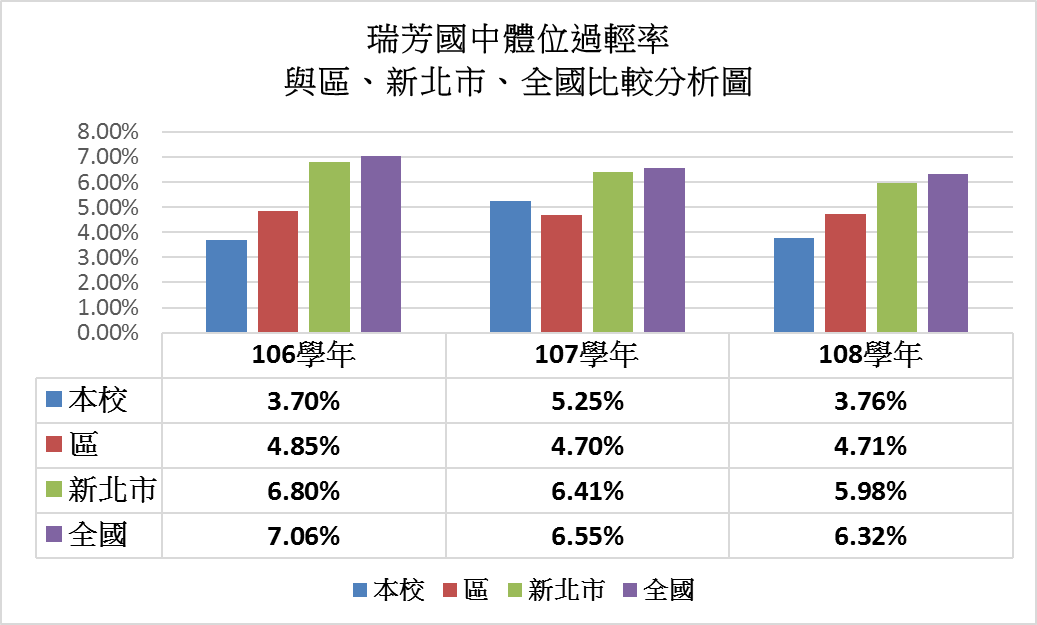 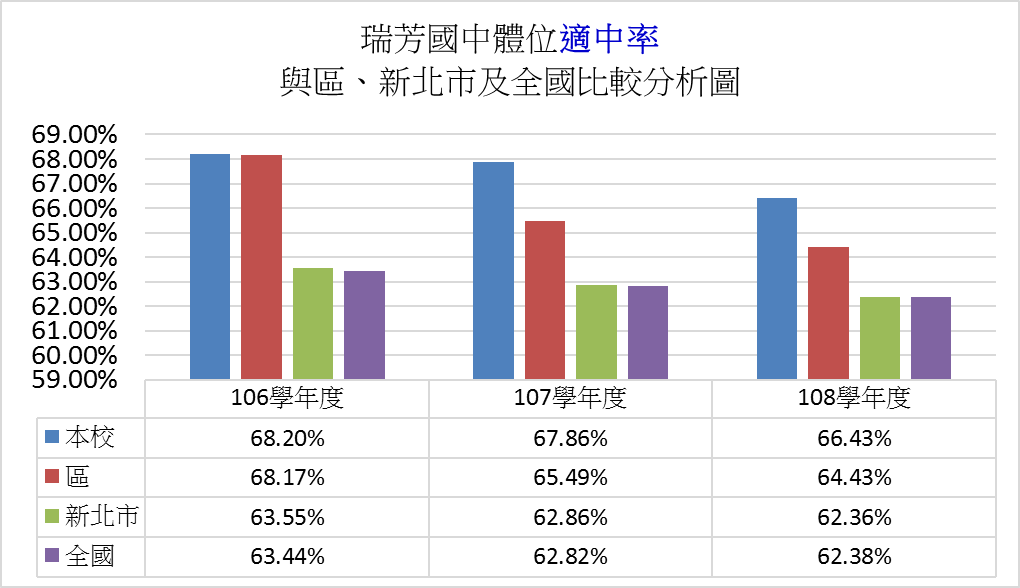 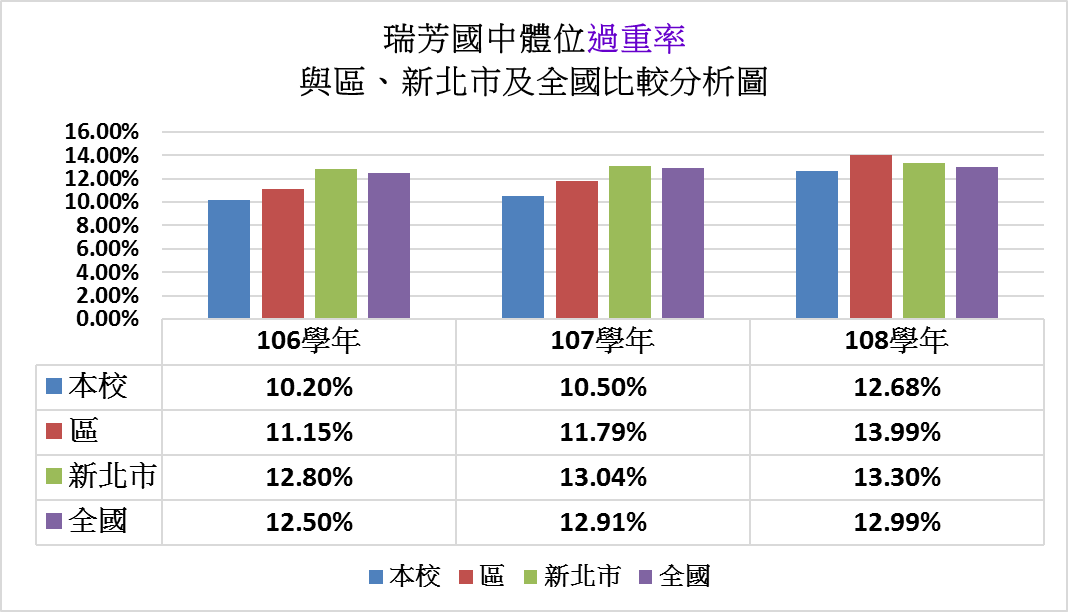 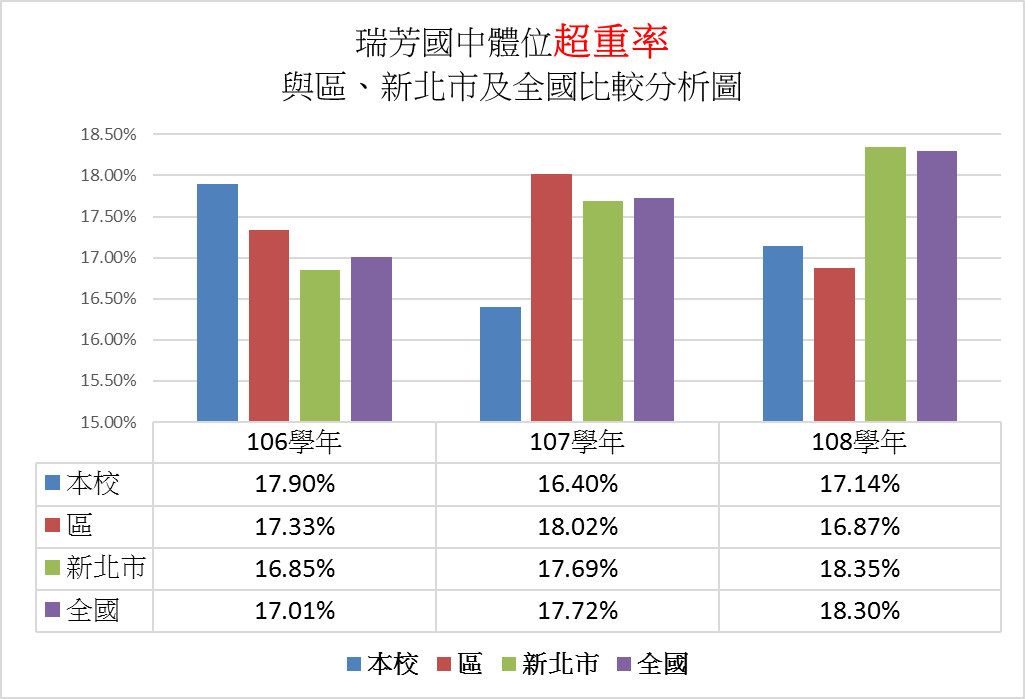 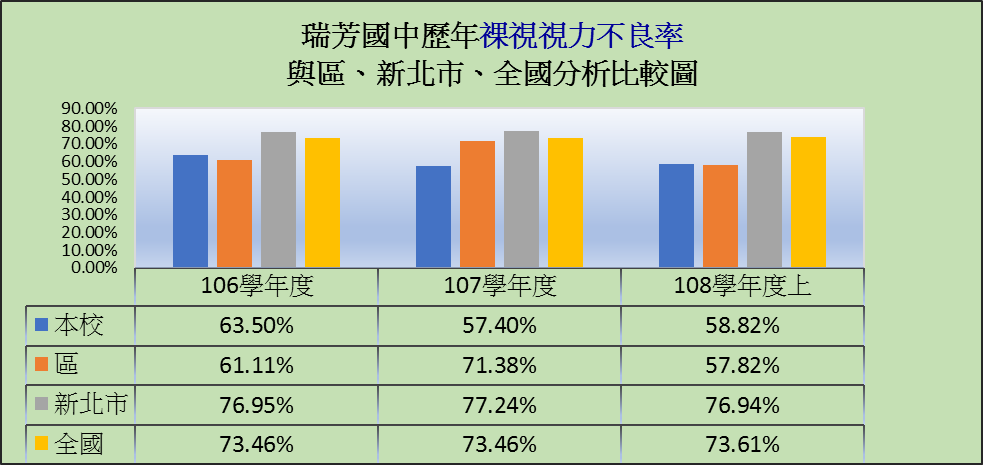 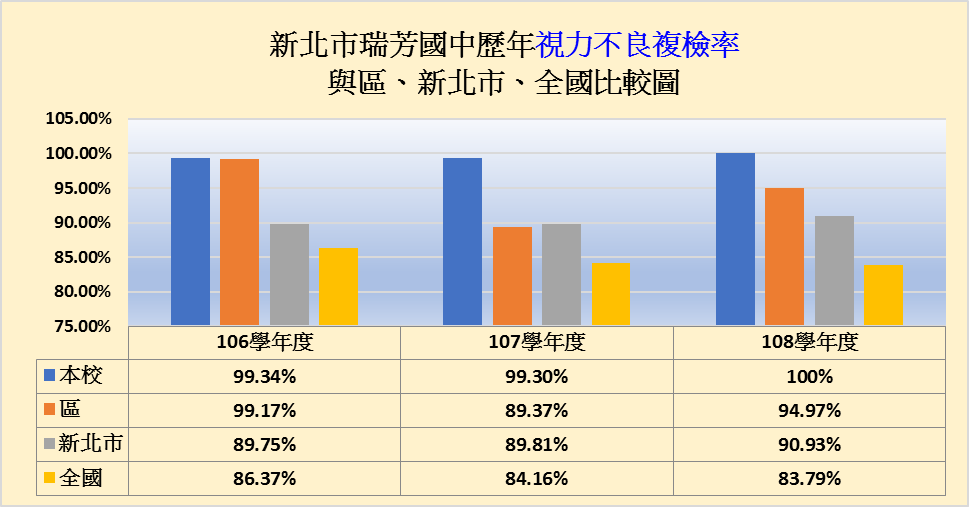 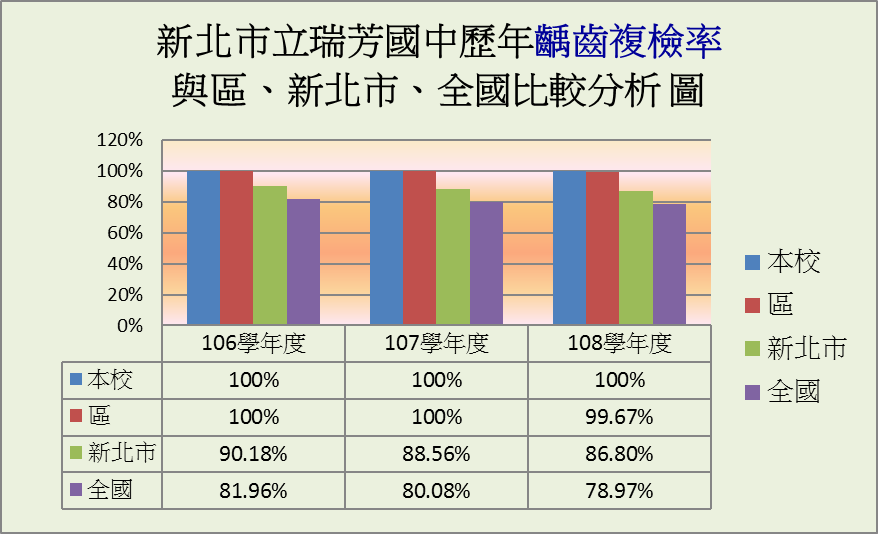 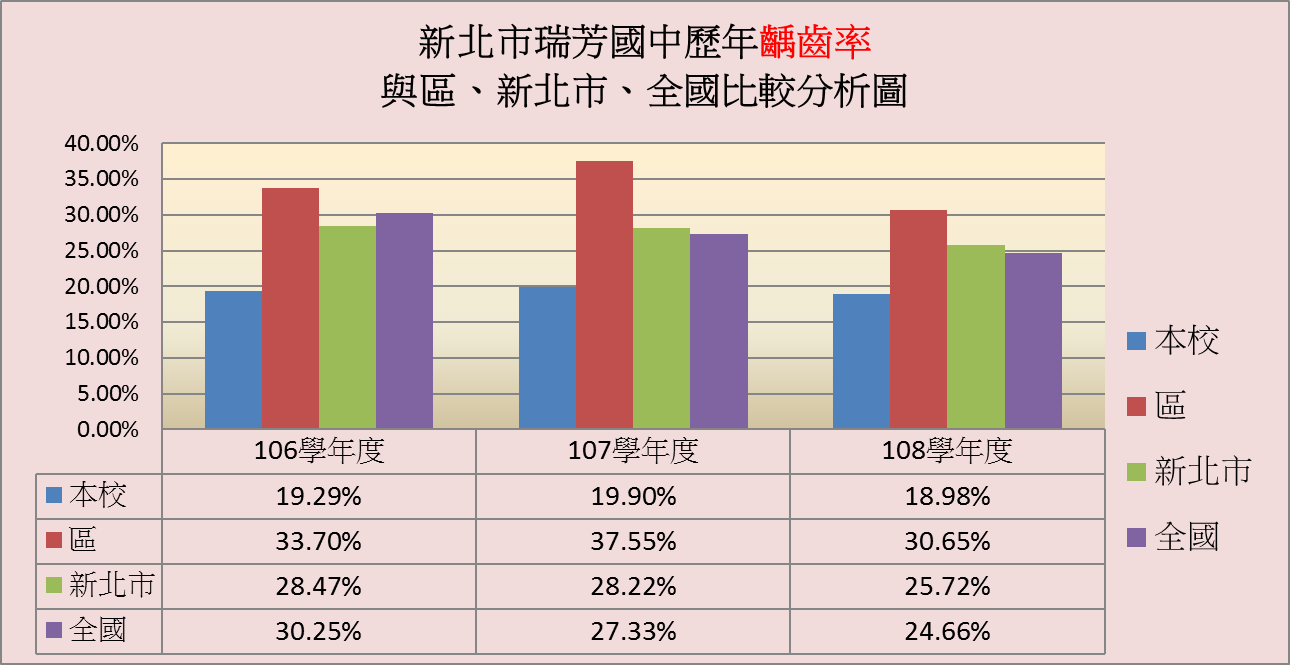 瑞芳國中健康中心愛的叮嚀:有關視力、口腔、健康體位等諸多健康問題需要靠學生自主健康管理,同時有賴家長、學校導師及科任老師、行政教職員工多方配合，方能達到身心靈全人健康目標,期許瑞芳國中學生於3年的國中生涯裏,學業與健康兼能並重,以下提供視力、口腔、健康體位保健重點,供全體學生、老師、家長參考。視力保健1.規律用眼3010(用眼30分鐘休息10分鐘),下課時,站起來、走出去曬太陽+運動。2.天天戶外遠眺120(分鐘)。3.每天睡足8小時,早睡早起,熬夜最傷身。4.儘早發現,儘速就醫,按時點藥。(請導師們協助回收視力就醫回條,現行政策:裸視視力<0.9一律須就醫,意即戴眼鏡者均須半年定期就醫回診)5.請各科任老師減少用眼教學課程,如:投影片、白板教學,若要使用,亦請不要關燈或拉上窗簾。***老師使用多媒體教學應注意事項:---光線全都亮、字體28號字以上大小、遵守2020原則(使用20分鐘,休息20分鐘)6.教室課桌椅面勿使用透明墊板以免反光,勿於用餐時觀賞多媒體。7.維持正確坐姿與握筆姿勢。8.實施85110,明眸又皓齒。口腔保健學習貝氏刷牙法,依潔牙音樂正確刷牙,並配合使用牙線。每天至少潔5次牙(常忽略早餐後潔牙)或力行吃完東西馬上潔牙。定期牙齒檢查(每半年拜訪牙醫師一次)實施85110,明眸又皓齒。健康體位**時時刻刻落實85110原則,頭好壯壯,健康體位跟著我！8→睡滿8小時,快樂吃早餐。5→天天五蔬果,午晚餐皆必須吃足1個拳頭半大小的蔬菜。1→四電少於一(指看電視、玩電腦、打電動、用電話每天少於1小時)。1→每週運動210分鐘(天天運動30分鐘、體育課要把握、下課走出教室運動)0→每天喝足白開水1500cc(拒絕含糖垃圾飲料、調味奶)~瑞芳國中健康中心關心每位學生的健康~項目指   標本校本市全國列入新北市教育局警示超標危險學校全國達成指標情形視力保健裸視視力不良率58.82%76.94％73.61％符合全國指標以下□高於全國指標尚需努力視力保健視力不良就醫率100%90.93%83.79%符合全國指標以上□高於全國指標尚需努力口腔保健初檢齲齒率18.98%25.72％24.66％符合全國指標以下□高於全國指標尚需努力口腔保健齲齒複檢率100%86.80%78.97%符合全國指標以上□高於全國指標尚需努力健康體位體位過輕率3.76%5.98％6.32%符合全國指標以下□高於全國指標尚需努力健康體位體位適中率67.86%62.86％62.82%符合全國指標以上□高於全市指標尚需努力健康體位體位過重率12.68%13.3%12.99%符合全國指標以下□高於全國指標尚需努力健康體位體位肥胖率17.14%18.35％18.30%符合全國指標以下□高於全國指標尚需努力